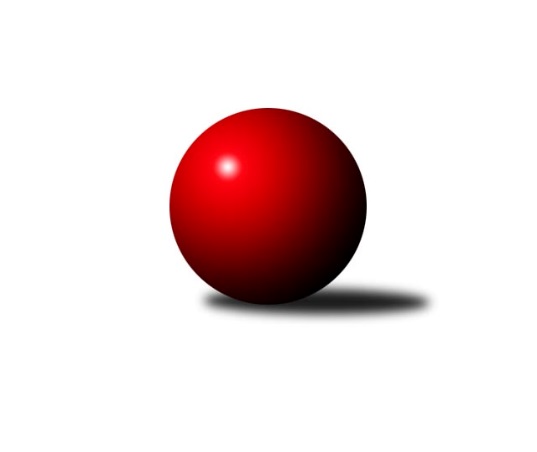 Č.5Ročník 2016/2017	16.10.2016Nejlepšího výkonu v tomto kole: 2677 dosáhlo družstvo: Spartak Přerov ˝C˝Krajský přebor OL  2016/2017Výsledky 5. kolaSouhrnný přehled výsledků:TJ Tatran Litovel	- KK Zábřeh  ˝C˝	4:4	2368:2434	8.0:4.0	15.10.Spartak Přerov ˝C˝	- KK Šumperk ˝B˝	5:3	2677:2623	7.0:5.0	15.10.TJ Horní Benešov ˝C˝	- KK Šumperk ˝C˝	6:2	2636:2610	6.0:6.0	15.10.KK Jiskra Rýmařov ˝B˝	- Sokol Přemyslovice ˝B˝	6:2	2592:2568	8.0:4.0	15.10.TJ Kovohutě Břidličná ˝B˝	- TJ Horní Benešov ˝D˝	7:1	2451:2268	10.0:2.0	15.10.TJ Pozemstav Prostějov	- KK Lipník nad Bečvou ˝A˝		dohrávka		28.10.TJ Horní Benešov ˝D˝	- KK Lipník nad Bečvou ˝A˝	5:3	2583:2505	7.0:5.0	8.10.KK Jiskra Rýmařov ˝B˝	- KK Zábřeh  ˝C˝	4:4	2548:2541	4.0:8.0	8.10.Tabulka družstev:	1.	TJ Kovohutě Břidličná ˝B˝	5	5	0	0	29.5 : 10.5 	38.0 : 22.0 	 2495	10	2.	KK Jiskra Rýmařov ˝B˝	5	3	1	1	23.5 : 16.5 	31.0 : 29.0 	 2471	7	3.	KK Lipník nad Bečvou ˝A˝	4	3	0	1	24.0 : 8.0 	32.0 : 16.0 	 2499	6	4.	TJ Horní Benešov ˝C˝	5	3	0	2	22.5 : 17.5 	34.0 : 26.0 	 2421	6	5.	KK Šumperk ˝C˝	5	3	0	2	22.0 : 18.0 	29.0 : 31.0 	 2501	6	6.	Sokol Přemyslovice ˝B˝	5	3	0	2	20.0 : 20.0 	27.0 : 33.0 	 2498	6	7.	Spartak Přerov ˝C˝	5	3	0	2	19.5 : 20.5 	31.0 : 29.0 	 2527	6	8.	KK Zábřeh  ˝C˝	5	1	2	2	19.0 : 21.0 	30.0 : 30.0 	 2496	4	9.	TJ Pozemstav Prostějov	4	1	0	3	10.0 : 22.0 	23.0 : 25.0 	 2417	2	10.	KK Šumperk ˝B˝	5	1	0	4	17.5 : 22.5 	27.0 : 33.0 	 2487	2	11.	TJ Horní Benešov ˝D˝	5	1	0	4	13.5 : 26.5 	23.0 : 37.0 	 2400	2	12.	TJ Tatran Litovel	5	0	1	4	11.0 : 29.0 	23.0 : 37.0 	 2334	1Podrobné výsledky kola:	 TJ Tatran Litovel	2368	4:4	2434	KK Zábřeh  ˝C˝	Stanislav Brosinger	 	 200 	 217 		417 	 1:1 	 415 	 	209 	 206		Mykola Vološčuk	Vlastimil Kozák	 	 212 	 199 		411 	 2:0 	 387 	 	206 	 181		Jiří Karafiát	Jaroslav Ďulík	 	 170 	 175 		345 	 0:2 	 440 	 	228 	 212		Kamila Chládková	Jaroslav Vidim	 	 193 	 203 		396 	 2:0 	 381 	 	185 	 196		Jiří Srovnal	Jiří Kráčmar	 	 195 	 198 		393 	 2:0 	 390 	 	193 	 197		František Langer	Ludvík Vymazal	 	 203 	 203 		406 	 1:1 	 421 	 	191 	 230		Miroslav Bodanskýrozhodčí: Nejlepší výkon utkání: 440 - Kamila Chládková	 Spartak Přerov ˝C˝	2677	5:3	2623	KK Šumperk ˝B˝	Václav Pumprla	 	 245 	 201 		446 	 1:1 	 448 	 	227 	 221		Kateřina Zapletalová	Michal Symerský	 	 234 	 239 		473 	 2:0 	 420 	 	194 	 226		Bedřiška Šrotová	Rostislav Petřík	 	 223 	 231 		454 	 2:0 	 443 	 	218 	 225		Miroslav Adámek	Martin Rédr	 	 232 	 206 		438 	 1:1 	 425 	 	213 	 212		Ludmila Mederová	Libor Daňa *1	 	 191 	 221 		412 	 1:1 	 425 	 	218 	 207		Ján Ludrovský	Jan Lenhart	 	 220 	 234 		454 	 0:2 	 462 	 	221 	 241		Růžena Smrčkovározhodčí: střídání: *1 od 51. hodu Jiří KohoutekNejlepší výkon utkání: 473 - Michal Symerský	 TJ Horní Benešov ˝C˝	2636	6:2	2610	KK Šumperk ˝C˝	Miloslav Petrů	 	 242 	 217 		459 	 1:1 	 429 	 	200 	 229		Martin Sedlář	Aneta Kubešová	 	 236 	 211 		447 	 1:1 	 439 	 	212 	 227		Jaromír Rabenseifner	Michal Rašťák	 	 242 	 206 		448 	 1:1 	 446 	 	248 	 198		Milan Vymazal	Michael Dostál	 	 262 	 225 		487 	 2:0 	 446 	 	225 	 221		Jaroslav Vymazal	David Kaluža	 	 204 	 199 		403 	 1:1 	 409 	 	199 	 210		Michal Gajdík	Barbora Bártková *1	 	 185 	 207 		392 	 0:2 	 441 	 	232 	 209		Pavel Heinischrozhodčí: střídání: *1 od 51. hodu Marek BilíčekNejlepší výkon utkání: 487 - Michael Dostál	 KK Jiskra Rýmařov ˝B˝	2592	6:2	2568	Sokol Přemyslovice ˝B˝	Jana Ovčačíková	 	 184 	 212 		396 	 1:1 	 428 	 	221 	 207		Martin Zaoral	Martin Mikeska	 	 231 	 199 		430 	 1:1 	 410 	 	207 	 203		Miroslav Ondrouch		 	 207 	 200 		407 	 2:0 	 403 	 	206 	 197		Lukáš Vybíral	Romana Valová	 	 246 	 229 		475 	 2:0 	 443 	 	242 	 201		Jiří Kankovský	Jiří Polášek	 	 212 	 225 		437 	 1:1 	 447 	 	240 	 207		Tomáš Zatloukal	Petr Chlachula	 	 223 	 224 		447 	 1:1 	 437 	 	205 	 232		Michal Kolářrozhodčí: Nejlepší výkon utkání: 475 - Romana Valová	 TJ Kovohutě Břidličná ˝B˝	2451	7:1	2268	TJ Horní Benešov ˝D˝	Zdeněk Fiury st. st.	 	 186 	 191 		377 	 2:0 	 358 	 	171 	 187		Zdeňka Habartová	Petr Otáhal	 	 195 	 207 		402 	 2:0 	 367 	 	184 	 183		Jaromír Hendrych st.	Tomáš Fiury	 	 215 	 199 		414 	 2:0 	 373 	 	196 	 177		Pavla Hendrychová	Miloslav Krchov	 	 209 	 220 		429 	 2:0 	 373 	 	184 	 189		Zdeněk Žanda	Vilém Berger	 	 204 	 216 		420 	 2:0 	 352 	 	165 	 187		Miroslav Petřek st.	Josef Veselý	 	 205 	 204 		409 	 0:2 	 445 	 	223 	 222		Jiří Hendrychrozhodčí: Nejlepší výkon utkání: 445 - Jiří Hendrych	 TJ Horní Benešov ˝D˝	2583	5:3	2505	KK Lipník nad Bečvou ˝A˝	Jaromír Hendrych st.	 	 226 	 216 		442 	 1:1 	 460 	 	222 	 238		Richard Štětka	Zdeněk Žanda	 	 197 	 216 		413 	 2:0 	 380 	 	195 	 185		Vlastimila Kolářová	Michal Blažek	 	 250 	 195 		445 	 1:1 	 422 	 	214 	 208		Martin Sekanina	Miroslav Petřek st.	 	 213 	 186 		399 	 1:1 	 409 	 	206 	 203		Jan Špalek	Jiří Hendrych	 	 219 	 248 		467 	 2:0 	 372 	 	194 	 178		Jaroslav Pěcha	Zdeněk Kment	 	 217 	 200 		417 	 0:2 	 462 	 	235 	 227		Petr Hendrychrozhodčí: Nejlepší výkon utkání: 467 - Jiří Hendrych	 KK Jiskra Rýmařov ˝B˝	2548	4:4	2541	KK Zábřeh  ˝C˝		 	 219 	 189 		408 	 0:2 	 436 	 	233 	 203		Mykola Vološčuk	Jiří Polášek	 	 191 	 224 		415 	 1:1 	 426 	 	214 	 212		Jiří Karafiát	Jana Ovčačíková	 	 216 	 195 		411 	 0:2 	 414 	 	218 	 196		František Langer	Romana Valová	 	 213 	 222 		435 	 1:1 	 416 	 	215 	 201		Jiří Srovnal	Martin Mikeska	 	 215 	 211 		426 	 1:1 	 436 	 	228 	 208		Miroslav Bodanský	Petr Chlachula	 	 231 	 222 		453 	 1:1 	 413 	 	189 	 224		Tomáš Pěničkarozhodčí: Nejlepší výkon utkání: 453 - Petr ChlachulaPořadí jednotlivců:	jméno hráče	družstvo	celkem	plné	dorážka	chyby	poměr kuž.	Maximum	1.	Zdeněk Fiury ml.  ml.	TJ Kovohutě Břidličná ˝B˝	463.50	297.0	166.5	2.3	2/3	(468)	2.	Petr Chlachula 	KK Jiskra Rýmařov ˝B˝	451.89	301.9	150.0	4.7	3/3	(461)	3.	Petr Hendrych 	KK Lipník nad Bečvou ˝A˝	448.00	300.3	147.7	4.7	3/3	(462)	4.	Richard Štětka 	KK Lipník nad Bečvou ˝A˝	447.50	307.0	140.5	6.0	2/3	(460)	5.	Růžena Smrčková 	KK Šumperk ˝B˝	445.13	301.6	143.5	3.1	4/4	(473)	6.	Kateřina Zapletalová 	KK Šumperk ˝B˝	442.17	305.3	136.8	4.0	3/4	(462)	7.	Jiří Hendrych 	TJ Horní Benešov ˝D˝	439.67	301.0	138.7	5.7	3/3	(467)	8.	Jiří Kankovský 	Sokol Přemyslovice ˝B˝	437.67	301.2	136.5	6.2	3/3	(462)	9.	Martin Rédr 	Spartak Přerov ˝C˝	436.75	293.6	143.1	4.6	4/4	(459)	10.	Jaroslav Vymazal 	KK Šumperk ˝C˝	433.88	294.8	139.1	4.5	4/4	(446)	11.	Michal Symerský 	Spartak Přerov ˝C˝	430.67	289.3	141.3	9.0	3/4	(473)	12.	Petr Otáhal 	TJ Kovohutě Břidličná ˝B˝	430.00	293.7	136.3	4.2	3/3	(454)	13.	Jaromír Rabenseifner 	KK Šumperk ˝C˝	430.00	294.7	135.3	6.7	3/4	(447)	14.	Martin Mikeska 	KK Jiskra Rýmařov ˝B˝	427.89	297.7	130.2	7.3	3/3	(437)	15.	Jan Lenhart 	Spartak Přerov ˝C˝	427.88	302.6	125.3	9.4	4/4	(454)	16.	Pavel Heinisch 	KK Šumperk ˝C˝	427.38	298.1	129.3	4.9	4/4	(458)	17.	Miroslav Bodanský 	KK Zábřeh  ˝C˝	427.13	300.3	126.9	7.5	4/4	(438)	18.	Zdeněk Kment 	TJ Horní Benešov ˝D˝	426.67	297.5	129.2	5.7	2/3	(451)	19.	Romana Valová 	KK Jiskra Rýmařov ˝B˝	426.00	302.8	123.2	6.0	3/3	(475)	20.	Kamila Chládková 	KK Zábřeh  ˝C˝	425.00	289.5	135.5	5.0	3/4	(440)	21.	Martin Zaoral 	Sokol Přemyslovice ˝B˝	424.50	293.0	131.5	4.5	2/3	(428)	22.	Ján Ludrovský 	KK Šumperk ˝B˝	422.67	299.2	123.5	6.5	3/4	(425)	23.	Václav Pumprla 	Spartak Přerov ˝C˝	422.50	302.7	119.8	8.2	3/4	(453)	24.	David Kaluža 	TJ Horní Benešov ˝C˝	422.33	297.7	124.7	7.2	3/3	(443)	25.	Michal Kolář 	Sokol Přemyslovice ˝B˝	422.00	304.0	118.0	7.5	2/3	(437)	26.	Mykola Vološčuk 	KK Zábřeh  ˝C˝	421.83	297.3	124.5	6.2	3/4	(436)	27.	Miroslav Plachý 	TJ Pozemstav Prostějov	421.67	281.7	140.0	4.0	3/3	(441)	28.	Tomáš Fiury 	TJ Kovohutě Břidličná ˝B˝	421.33	286.5	134.8	5.7	2/3	(431)	29.	Ludmila Mederová 	KK Šumperk ˝B˝	421.00	298.7	122.3	5.7	3/4	(456)	30.	Martin Sedlář 	KK Šumperk ˝C˝	418.75	296.5	122.3	6.3	4/4	(436)	31.	Aneta Kubešová 	TJ Horní Benešov ˝C˝	418.67	280.7	138.0	6.9	3/3	(456)	32.	Miloslav Krchov 	TJ Kovohutě Břidličná ˝B˝	417.00	288.3	128.7	6.0	3/3	(429)	33.	Jiří Kohoutek 	Spartak Přerov ˝C˝	416.00	297.3	118.7	10.7	3/4	(460)	34.	Miroslav Ondrouch 	Sokol Přemyslovice ˝B˝	415.33	297.4	117.9	8.9	3/3	(434)	35.	Václav Kovařík 	TJ Pozemstav Prostějov	415.25	287.5	127.8	4.5	2/3	(450)	36.	David Rozsypal 	TJ Pozemstav Prostějov	414.83	287.7	127.2	6.5	3/3	(432)	37.	Ludvík Vymazal 	TJ Tatran Litovel	414.67	283.8	130.8	4.8	3/4	(437)	38.	Miloslav Petrů 	TJ Horní Benešov ˝C˝	413.44	288.1	125.3	8.1	3/3	(459)	39.	Vlastimila Kolářová 	KK Lipník nad Bečvou ˝A˝	412.67	287.0	125.7	7.8	3/3	(466)	40.	Milan Vymazal 	KK Šumperk ˝C˝	412.63	289.5	123.1	7.0	4/4	(446)	41.	Josef Veselý 	TJ Kovohutě Břidličná ˝B˝	412.11	280.8	131.3	4.4	3/3	(439)	42.	Tomáš Zatloukal 	Sokol Přemyslovice ˝B˝	411.11	285.0	126.1	8.6	3/3	(447)	43.	Jiří Polášek 	KK Jiskra Rýmařov ˝B˝	410.56	286.2	124.3	7.7	3/3	(437)	44.	Josef Jurda 	TJ Pozemstav Prostějov	409.83	286.2	123.7	2.8	3/3	(436)	45.	Lukáš Vybíral 	Sokol Přemyslovice ˝B˝	409.44	290.4	119.0	7.8	3/3	(432)	46.	Martin Sekanina 	KK Lipník nad Bečvou ˝A˝	408.83	291.8	117.0	7.5	3/3	(425)	47.	Jiří Karafiát 	KK Zábřeh  ˝C˝	408.50	287.3	121.3	7.5	4/4	(426)	48.	Jan Špalek 	KK Lipník nad Bečvou ˝A˝	407.33	272.3	135.0	6.7	3/3	(412)	49.	František Langer 	KK Zábřeh  ˝C˝	406.88	284.6	122.3	6.4	4/4	(419)	50.	Stanislav Brosinger 	TJ Tatran Litovel	406.67	279.0	127.7	8.0	3/4	(431)	51.	Michal Rašťák 	TJ Horní Benešov ˝C˝	401.17	282.5	118.7	8.3	3/3	(453)	52.	Miroslav Sigmund 	TJ Tatran Litovel	400.00	283.3	116.7	6.7	3/4	(431)	53.	Jaroslav Pěcha 	KK Lipník nad Bečvou ˝A˝	399.83	271.8	128.0	5.2	3/3	(435)	54.	Zdeněk Fiury st.  st.	TJ Kovohutě Břidličná ˝B˝	399.33	281.3	118.0	9.2	3/3	(413)	55.	Stanislav Feike 	TJ Pozemstav Prostějov	397.67	284.7	113.0	12.3	3/3	(433)	56.	Vilém Berger 	TJ Kovohutě Břidličná ˝B˝	396.67	280.4	116.2	7.2	3/3	(420)	57.	Michal Gajdík 	KK Šumperk ˝C˝	395.33	279.7	115.7	7.0	3/4	(414)	58.	Zdeněk Žanda 	TJ Horní Benešov ˝D˝	395.17	287.8	107.3	10.3	3/3	(417)	59.	Bedřiška Šrotová 	KK Šumperk ˝B˝	394.33	292.0	102.3	12.0	3/4	(420)	60.	Pavel Černohous 	TJ Pozemstav Prostějov	394.00	277.5	116.5	6.5	2/3	(417)	61.	Barbora Bártková 	TJ Horní Benešov ˝C˝	393.67	276.0	117.7	6.3	3/3	(431)	62.	Vilém Zeiner 	KK Lipník nad Bečvou ˝A˝	393.50	272.8	120.8	9.0	2/3	(403)	63.	Jiří Kráčmar 	TJ Tatran Litovel	393.50	278.0	115.5	7.5	3/4	(423)	64.	Jaromír Hendrych st. 	TJ Horní Benešov ˝D˝	392.22	275.6	116.7	9.8	3/3	(442)	65.	Ivan Brzobohatý 	TJ Pozemstav Prostějov	392.00	285.0	107.0	8.5	2/3	(394)	66.	Milan Smékal 	Sokol Přemyslovice ˝B˝	390.25	279.0	111.3	8.0	2/3	(392)	67.	Michael Dostál 	TJ Horní Benešov ˝C˝	383.89	270.4	113.4	6.2	3/3	(487)	68.	Zdeňka Habartová 	TJ Horní Benešov ˝D˝	382.50	266.0	116.5	10.0	2/3	(407)	69.	Josef Čapka 	TJ Pozemstav Prostějov	382.00	295.0	87.0	18.5	2/3	(399)	70.	Michal Strachota 	KK Šumperk ˝C˝	379.33	263.0	116.3	8.3	3/4	(421)	71.	Pavla Hendrychová 	TJ Horní Benešov ˝D˝	378.00	262.7	115.3	8.3	3/3	(418)	72.	Jaroslav Vidim 	TJ Tatran Litovel	374.00	270.3	103.8	10.0	4/4	(396)	73.	Miroslav Petřek  st.	TJ Horní Benešov ˝D˝	373.67	276.7	97.0	15.0	2/3	(410)	74.	Jana Ovčačíková 	KK Jiskra Rýmařov ˝B˝	372.78	269.6	103.2	14.2	3/3	(411)	75.	Jaroslav Ďulík 	TJ Tatran Litovel	356.25	260.5	95.8	14.0	4/4	(361)		Helena Sobčáková 	KK Zábřeh  ˝C˝	460.00	309.0	151.0	5.8	2/4	(497)		Jana Kulhánková 	KK Lipník nad Bečvou ˝A˝	448.00	306.0	142.0	5.0	1/3	(448)		Rostislav Petřík 	Spartak Přerov ˝C˝	444.25	295.5	148.8	3.5	2/4	(454)		Markéta Knapková 	KK Šumperk ˝B˝	434.00	296.0	138.0	6.0	1/4	(440)		Martin Bartoš 	Spartak Přerov ˝C˝	428.00	292.0	136.0	8.0	1/4	(428)		Jiří Vrobel 	TJ Tatran Litovel	425.00	292.0	133.0	4.0	1/4	(425)		Marek Kankovský 	Sokol Přemyslovice ˝B˝	425.00	293.0	132.0	3.5	1/3	(444)		Libor Daňa 	Spartak Přerov ˝C˝	414.50	275.5	139.0	7.0	2/4	(418)		Štěpán Charník 	KK Jiskra Rýmařov ˝B˝	414.00	273.0	141.0	7.0	1/3	(414)		Tomáš Pěnička 	KK Zábřeh  ˝C˝	413.00	279.0	134.0	9.0	1/4	(413)		Zdeněk Smrža 	TJ Horní Benešov ˝C˝	413.00	291.0	122.0	3.0	1/3	(413)		Michal Blažek 	TJ Horní Benešov ˝D˝	410.67	283.3	127.3	9.7	1/3	(445)		Miroslav Adámek 	KK Šumperk ˝B˝	405.00	288.3	116.8	7.5	2/4	(443)		Jaromír Janošec 	TJ Tatran Litovel	402.00	283.0	119.0	5.5	2/4	(406)		Martin Holas 	Spartak Přerov ˝C˝	400.00	302.0	98.0	13.0	1/4	(400)		Jiří Srovnal 	KK Zábřeh  ˝C˝	398.50	289.5	109.0	10.5	2/4	(416)		Vlastimil Kozák 	TJ Tatran Litovel	396.50	285.5	111.0	10.5	1/4	(411)		Marek Bilíček 	TJ Horní Benešov ˝C˝	395.00	281.0	114.0	9.0	1/3	(395)		Milan Dvorský 	Sokol Přemyslovice ˝B˝	392.00	287.5	104.5	11.0	1/3	(410)		 		386.44	279.6	106.9	12.1	3/0	(408)		Eliška Dokoupilová 	KK Šumperk ˝B˝	385.50	271.5	114.0	10.0	2/4	(405)		Jiří Hradílek 	Spartak Přerov ˝C˝	383.00	276.0	107.0	14.0	2/4	(393)		Miroslav Mrkos 	KK Šumperk ˝B˝	377.00	269.0	108.0	6.0	1/4	(377)		Jiří Okleštěk 	KK Zábřeh  ˝C˝	358.00	279.0	79.0	19.0	1/4	(358)		Martin Hampl 	TJ Tatran Litovel	352.00	248.0	104.0	15.0	1/4	(352)Sportovně technické informace:Starty náhradníků:registrační číslo	jméno a příjmení 	datum startu 	družstvo	číslo startu22302	Ján Ludrovský	15.10.2016	KK Šumperk ˝B˝	4x7412	Zdeňka Habartová	15.10.2016	TJ Horní Benešov ˝D˝	3x23680	Tomáš Pěnička	08.10.2016	KK Zábřeh  ˝C˝	1x10827	Petr Žampa	15.10.2016	KK Jiskra Rýmařov ˝B˝	5x23295	Miroslav Bodanský	15.10.2016	KK Zábřeh  ˝C˝	7x22841	Vlastimil Kozák	15.10.2016	TJ Tatran Litovel	2x21724	Jiří Polášek	15.10.2016	KK Jiskra Rýmařov ˝B˝	6x11053	Petr Chlachula	15.10.2016	KK Jiskra Rýmařov ˝B˝	5x10234	Romana Stárková	15.10.2016	KK Jiskra Rýmařov ˝B˝	4x22160	Jana Ovčačíková	15.10.2016	KK Jiskra Rýmařov ˝B˝	5x11054	Martin Mikeska	15.10.2016	KK Jiskra Rýmařov ˝B˝	5x
Hráči dopsaní na soupisku:registrační číslo	jméno a příjmení 	datum startu 	družstvo	Program dalšího kola:6. kolo22.10.2016	so	9:00	TJ Pozemstav Prostějov - KK Jiskra Rýmařov ˝B˝	22.10.2016	so	9:00	KK Lipník nad Bečvou ˝A˝ - KK Zábřeh  ˝C˝	22.10.2016	so	12:00	TJ Horní Benešov ˝D˝ - Spartak Přerov ˝C˝	22.10.2016	so	13:00	KK Šumperk ˝B˝ - TJ Horní Benešov ˝C˝	22.10.2016	so	15:30	KK Šumperk ˝C˝ - TJ Tatran Litovel	22.10.2016	so	15:30	Sokol Přemyslovice ˝B˝ - TJ Kovohutě Břidličná ˝B˝	Nejlepší šestka kola - absolutněNejlepší šestka kola - absolutněNejlepší šestka kola - absolutněNejlepší šestka kola - absolutněNejlepší šestka kola - dle průměru kuželenNejlepší šestka kola - dle průměru kuželenNejlepší šestka kola - dle průměru kuželenNejlepší šestka kola - dle průměru kuželenNejlepší šestka kola - dle průměru kuželenPočetJménoNázev týmuVýkonPočetJménoNázev týmuPrůměr (%)Výkon2xMichael DostálHor.Beneš.C4872xMichael DostálHor.Beneš.C114.774871xRomana ValováRýmařov B4751xRomana ValováRýmařov B112.44751xMichal SymerskýSp.Přerov C4732xJiří HendrychHor.Beneš.D111.924452xRůžena SmrčkováŠumperk B4621xMichal SymerskýSp.Přerov C109.914731xMiloslav PetrůHor.Beneš.C4591xMiloslav PetrůHor.Beneš.C108.174591xJan LenhartSp.Přerov C4541xMiloslav KrchovBřidličná B107.89429